Fifth Grade Supply List 2022-2023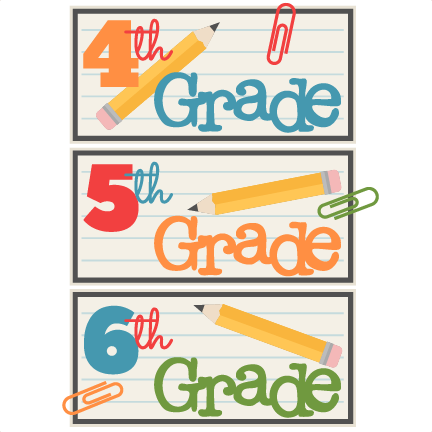 As this school year comes to a close, we would like to wish you a healthy, safe, and happy summer vacation. Below is a supply list for the upcoming school year. For your convenience, we have divided the items needed into the first and second half of the school year. Please try to label your child’s items (first & last name).The Fifth Grade has a daily working snack. Please bring your student in with a nutritious snack and a bottle of water.            *Our classrooms are all peanut & tree nut free! Thank you! The Fifth Grade TeachersSEPTEMBER (Day 1): (September 13)Please send these items on the first day of school 7 marble notebooks (200 sheets)1 soft cloth or fabric pencil case1 - 50 count box of Ticonderoga pencils - sharpened (no mechanical pencils)1 pack of PaperMate Color Flair pensScissors and separate erasers1 box of 8 classic colored markers3 highlighters3 black Sharpie markers (thin or fine point)5 black Sharpie markers (thick point)1 package of 4 “Expo” dry erase markers1 package of 24 crayons7 folders with inside pockets1 - 2022-2023 Planner/Agenda or Notepad (for writing down the homework)SEPTEMBER (Day 2): (September 14)Please send these items on the second day of school 1 package of large lined Post-It notepads1 package of small lined Post-It notepads1 packages of small unlined Post-It notepads3 rolls of double sided tape2 rolls of scotch tape1 set of headphones or earbudsSEPTEMBER (Day 3): (September 15)Please send these items on the third day of school1 box of tissues1 roll of paper towels1 bottle of white glue 1 package of Astro bright colored paper1 glue stick1 package of copy paper (500 sheets)JANUARY:Please send these items in January 1 box of tissues1 roll of paper towels1 package of dry erase markersJANUARY:Please send these items in January 1 box of tissues1 roll of paper towels1 package of dry erase markers